																		Thema op reis		De schelpen: harde buitenkant van weekdieren.		Het zandkasteel: een kasteel gebouwd van zand.		De emmer: een van metaal of plastic gemaakte bak met een hengsel eraan.		De schep: stuk gereedschap waarmee je kunt scheppen		De zeef: een ding met een bodem met kleine gaatjes waarmee je grove dingen van de 		fijnere kunt scheiden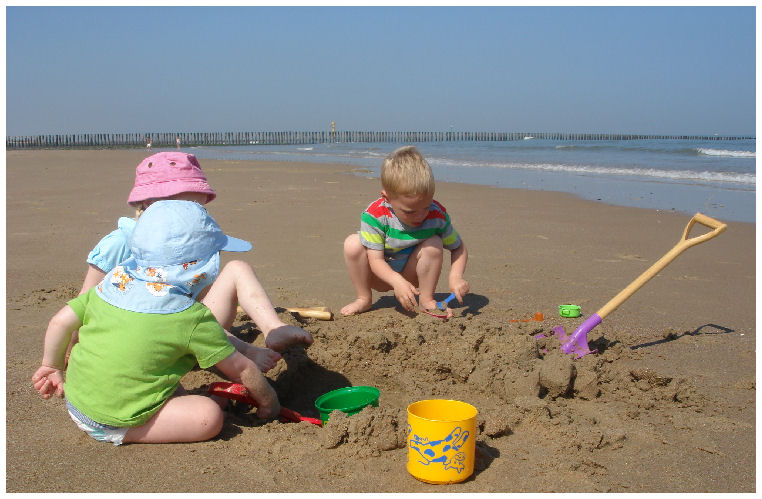 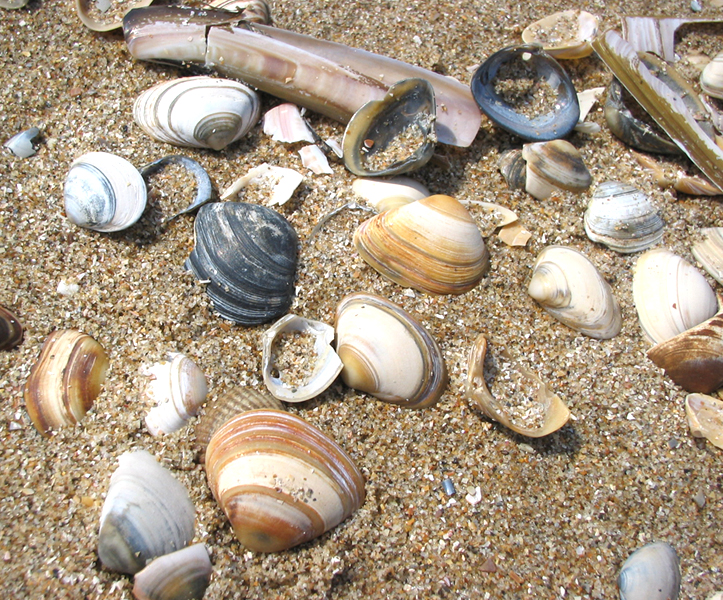 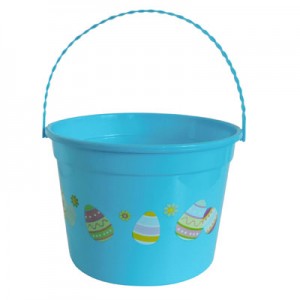 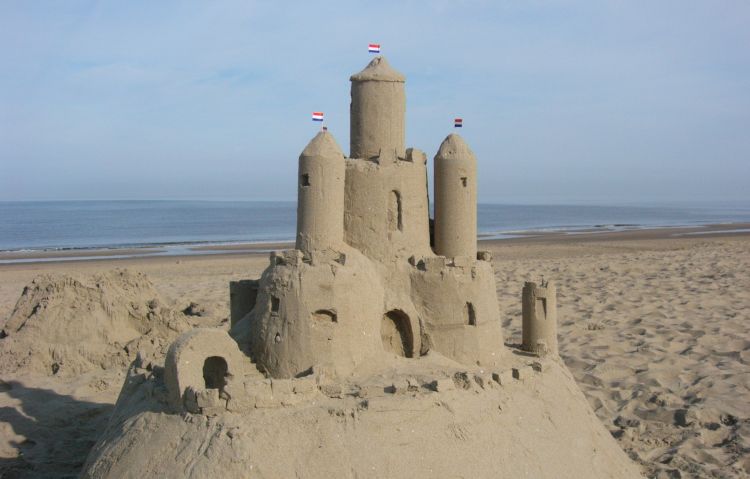 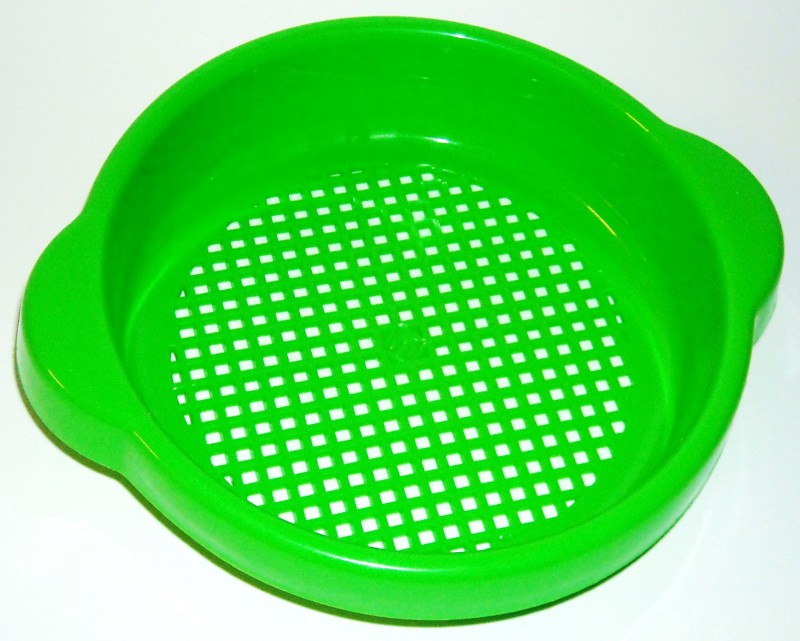 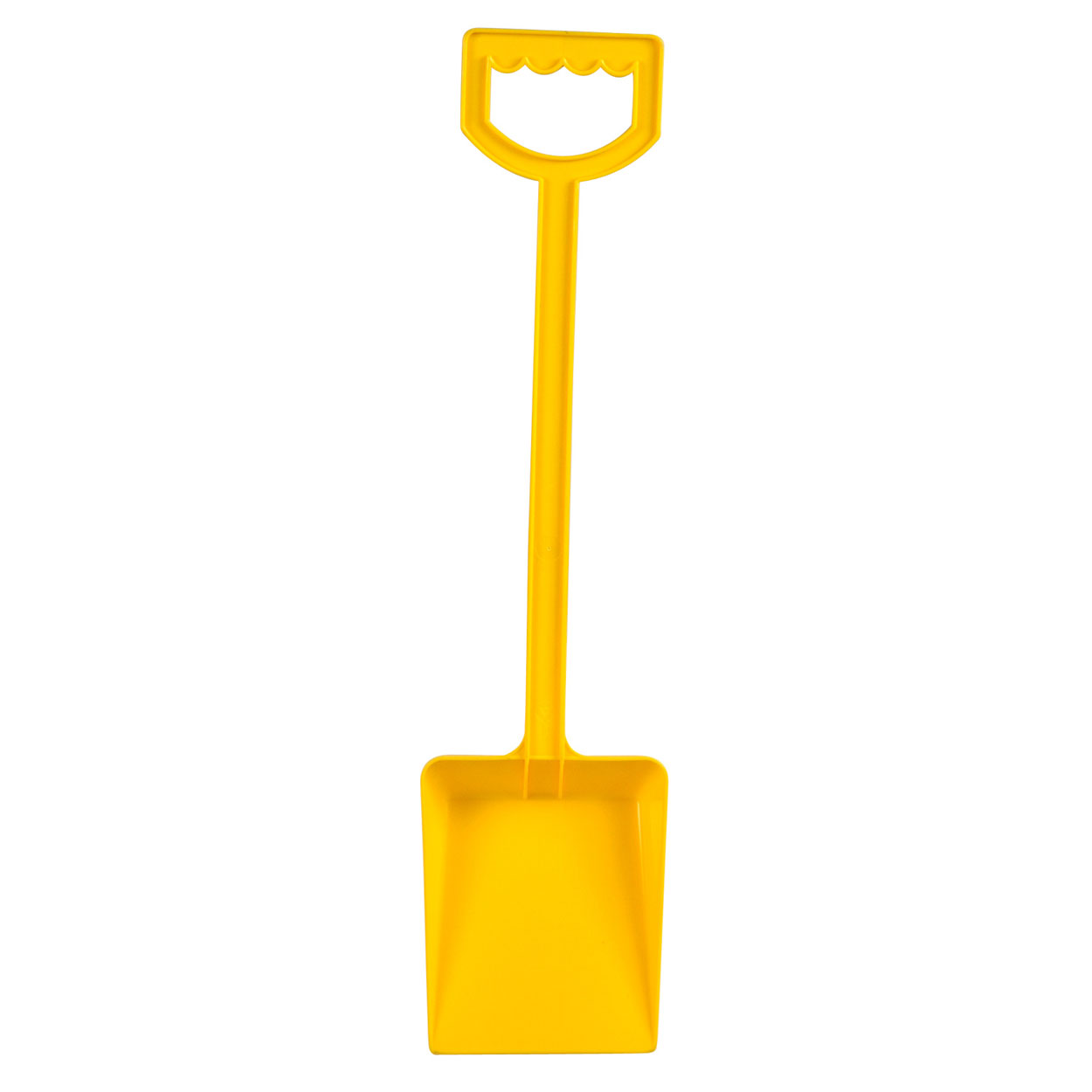 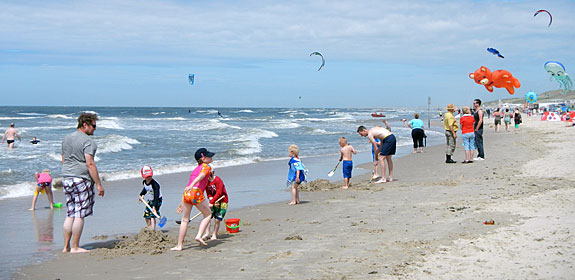 